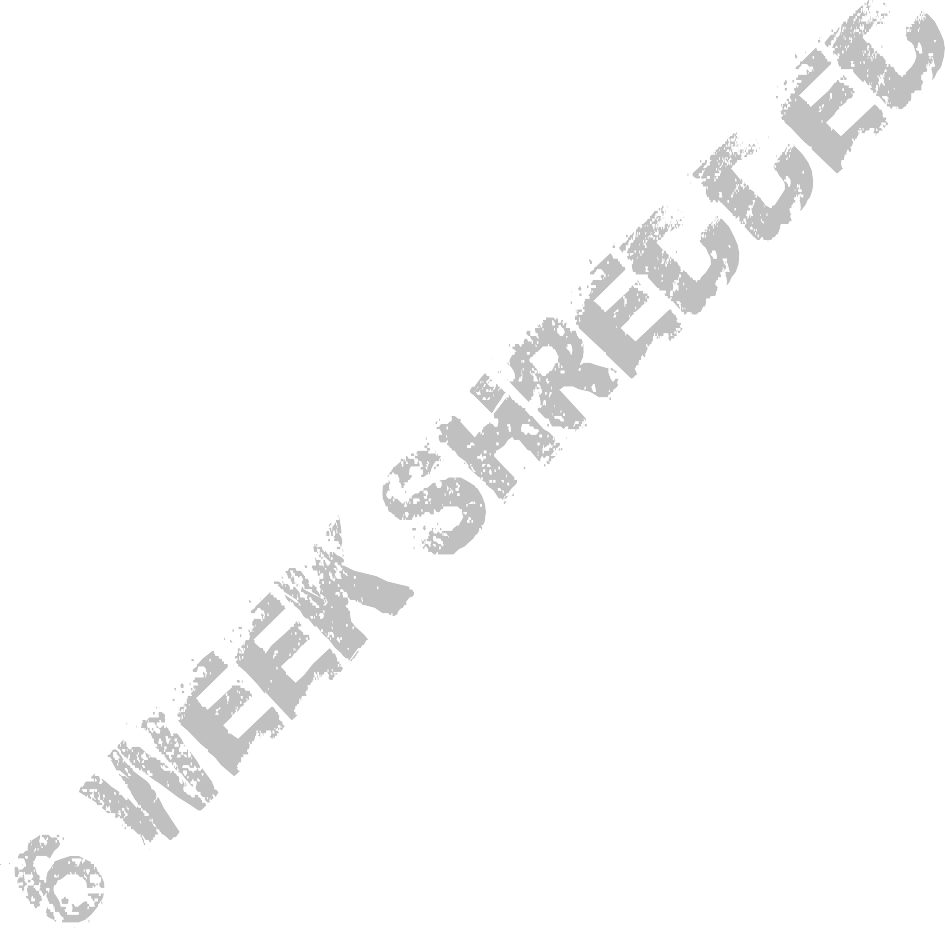 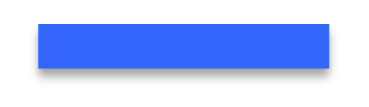 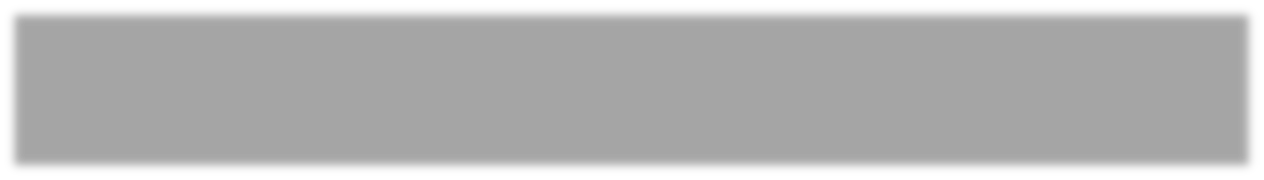 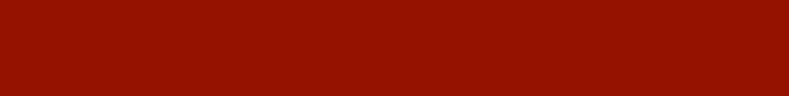 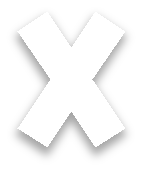 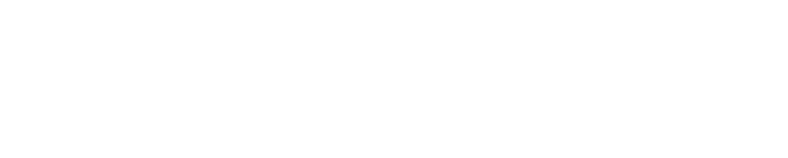 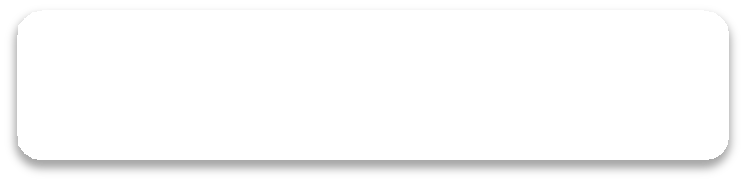 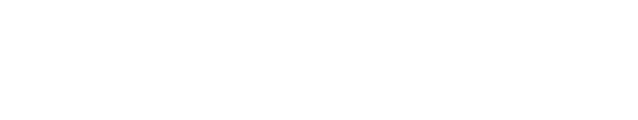 Designed & Created by Guru Mann, Certified Advanced Fitness Trainer & Nutrition Specialist California,  United States.Copyright © 2013 Guru Mann, USA. All rights reserved.Day 1Day 2Day 3Day 4Day 5Day 6Day 7SHOULDERS + TRICEPS UPPER ABSCHEST + UPPER BACKLOWER ABSCARDIO + UPPER ABSLATS + MID BACK+ BICEPS LOWER ABSQUARDS + HAMS+ CALVES UPPER ABSCARDIO + LOWER ABSDay 8Day 9Day 10Day 11Day 12Day 13Day 14SHOULDERS + TRICEPS UPPER ABSCHEST + UPPER BACKLOWER ABSCARDIO + UPPER ABSLATS + MID BACK+ BICEPS LOWER ABSQUARDS + HAMS+ CALVES UPPER ABSCARDIO + LOWER ABSDay 15Day 16Day 17Day 18Day 19Day 20Day 21SHOULDERS + TRICEPS UPPER ABSCHEST + UPPER BACKLOWER ABSCARDIO + UPPER ABSLATS + MID BACK+ BICEPS LOWER ABSQUARDS + HAMS+ CALVES UPPER ABSCARDIO + LOWER ABSDay 22Day 23Day 24Day 25Day 26Day 27Day 28SHOULDERS + TRICEPS UPPER ABSCHEST + UPPER BACKLOWER ABSCARDIO + UPPER ABSLATS + MID BACK+ BICEPS LOWER ABSQUARDS + HAMS+ CALVES UPPER ABSCARDIO + LOWER ABSDay 29Day 30Day 31Day 32Day 33Day 34Day 35SHOULDERS + TRICEPS UPPER ABSCHEST + UPPER BACKLOWER ABSCARDIO + UPPER ABSLATS + MID BACK+ BICEPS LOWER ABSQUARDS + HAMS+ CALVES UPPER ABSCARDIO + LOWER ABSDay 36Day 37Day 38Day 39Day 40Day 41Day 42SHOULDERS + TRICEPS UPPER ABSCHEST + UPPER BACKLOWER ABSCARDIO + UPPER ABSLATS + MID BACK+ BICEPS LOWER ABSQUARDS + HAMS+ CALVES UPPER ABSCARDIO + LOWER ABSWEIGHT CHECKUPEARLY  MORNING